First Mennonite Church of ChristianPianist – Lu Goering, Worship Leader – Pat KrehbielJanuary 1, 2023Gathering and PraisingPreludeWelcomeMorning Prayer*Carol – “Go Tell It on the Mountain” 	          VT #252 vs1 & 3 	    “Infant Holy, Infant Lowly”                                  VT #243Announcements Call to WorshipPeople:  There has to be a song—Leader:  There are too many dark night, too many troublesome days, too many wearisome miles,People:  There has to be a song—Leader:  To make our burdens bearable, to make our hopes believable, to transform our successes into praise, to release the chains of past defeats.  Somewhere-down deep in a forgotten corner of each man’s heart,People:  There has to be a song—Leader:  Like a cool, clear drink of water, like the gentle warmth of sunshine, like the tender love of a child,ALL:  There has to be a song.Carol – “Still, Still, Still”			        VT #264 vs 1 & 3	 “Angels We Have Heard on High”           VT #249 vs 1 & 4Scripture – Luke 2:25-35    Story of Silent Night				 Pat KrehbielCarol – “Silent Night” 			   VT #267 vs 1 & 4		       Accompanied by Rick Krehbiel on guitarPoem – “When the Song of the Angels is stilled”Carol – “Angels from the Realms of Glory”	          VT 265 vs 1 & 4	  “Away in a Manger”                                 VT #257 vs 1 & 3   Offering   (put your offering in the plate at the back of the church)Offertory PrayerSharing with One AnotherSharing Joys and Prayer RequestsPrayer of the Church  Going in God’s Name*Carol – “Joy to the World” 		          		           VT #240*Benediction *Postlude *Those who are able are invited to standPastor Pete EmeryPastor Pete’s email:  fmcc.pastorpete@gmail.comPastor Pete’s Cell Phone:  785-577-1447Pastor’s office Hours:  Monday-Friday 9:00 am-3:00 pmStudy Phone 620-345-8766Church Secretary:  Lurline WiensLurline’s phone number:  620-345-6657Lurline’s email:  fmcc.secretary1@gmail.comOffice hours:  Tues. 1:00-4:30PM, Thurs-Fri. 8:30AM-11:30amChurch Phone:  620-345-2546Church Website:  www.fmccmoundridge.org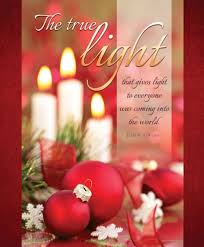 First Mennonite Church of ChristianMoundridge, KSA welcoming Community of Christians for PeaceJanuary 1, 2023PRAYER PLACES/JOYOUS JOURNEYSPrayers for Sheryl Stucky as she continues on Hospice.Prayers for Bev Zerger as she continues her battle with cancer.Prayers for Glenn and Pat Stucky.  During this past year Glenn and Pat have had many health issues.  Pray for a better, healthier 2023.  If you have questions contact Rita Stucky.Pray for the war-torn countries and their many victims.  Pray for peace.Pray for those who have been affected by the bitter cold weather across our nation.Pray for those along our borders who are seeking a better life.Hopefully you realize that every day is a fresh start for you.  That every sunrise is a new chapter in your life waiting to be written.If you have prayer requests or items of joy, contact one of the Care Team members so we can add those requests as needed.  Members are:  Pat Krehbiel, Dwight Goering or Cheri Kaufman.OpportunitiesToday:    9:30:  Sunday School	   10:30:  Worship ServiceJanuary 7:  Take down Christmas decorations, 9:00 amJanuary 15:  Communion during the worship serviceJanuary 20 –January 31:  Pastor Pete in New YorkJanuary 22:  Kevin Wilder will speak in our churchSunday, January 8: Organist – Roberta Gingerich, Worship Leader – Pat Goering, Special Music – New Hymn, Song Leader – Steve Kaufman He has showed you, O man, what is good.And what does the Lord require of you?To act justly and to love mercyand to walk humbly with your God.                   Micah 6: 8AnnouncementsSaturday, January 7, at 9:00 am we will be taking down the Christmas tree and decorations.  If you are able, we would appreciate your help.  Thank you in advance.Sunday, January 15 we will have Communion during the Worship Service.  Prepare for heart for the start of a new year with Communion.Camp Mennoscah thanks you for your prayers and gifts this pastyear. A letter can be found on the southbulletin board asking you to consider an ongoing, sustaining gift to Camp. If you are interested in this sort of a gift or would like to include Camp Mennoscah in your charitable contributions, contact the camp and they can visit with you about what that might look like. You can give here:https://tithe.ly/give_new/www/#/tithely/give-one-time/278483WANTED:  Your stories. To share at the "Schweitzers and Friends" 150th celebration of Swiss Volhynian Mennonites coming to the U.S. in 1874, planned for August 23-25, 2024.  Everyone loves the stories Grandma told us about days gone by.  This event gives us opportunity to collect ancestor stories.  Gathering for Christmas reunions?  Great places to hear stories from the cousins.Brian Adams from Massachusetts would like to edit stories for a Swiss Volhynian book with the help of his daughter Casey Adams (cpadams992@gmail.com).  Brian says no stories are too small or inconsequential.  He has heard stories from his Grandfather Jacob (Red Jake) Krehbiel from Moundridge.  Think of a story you could share and send to Brian (smolts123@yahoo.com).  Themes could be family, faith, agriculture, language….  Or phone him (413-586-3063) and he could interview you by phone.  We would all love to read those stories.  Maybe at the celebration event in 2024.--Kathy Goering for the plannersThe December edition of On the Level is now available from Mennonite Disaster Service. In our current issue: find out why some disaster survivors may think it's absurd for MDS volunteers to help rebuild and restore; celebrate six home dedications in time for the holidays in Crisfield, MD; and get more details on how to register for the MDS annual celebration in Pennsylvania in February. Click on this link to read more: https://conta.cc/3Whz2F8Mon., Jan. 16 – Bethel College celebration of the Martin Luther King Jr. holiday, featuring Marche Fleming-Randle, “Together We Can Be the Dream,” 7 p.m., Memorial Hall
Hesston College Masterworks presents: I Believe - Jan. 14, 7 p.m., Hesston Mennonite Church.  Join us for a celebration of Martin Luther King Jr. Day with a performance featuring music of African American Composers, including works by William Dawson, Robert Owens, and Margaret Bonds. Masterworks chorus and orchestra will be joined by soloists Evan Julius Nelson, Dr. Carren Moham, and Dr. Holly Swartzendruber. More info at hesston.edu/masterworks or join us at hesston.edu/livestream.